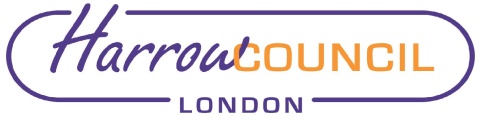 Section 2 – ReportAll Community Safety Partnerships are required by law to conduct an annual assessment of crime, disorder and anti-social behaviour within the borough. This is known as the Strategic Assessment.  The Strategic Assessment is then used to produce the partnership’s Community Safety Strategy.   Given the Mayoral Election scheduled for May 2021, which will lead to a review of crime priorities across London, the Safer Harrow partnership is proposing to produce its annual Strategic Assessment and Community Safety Strategy after the 2021 Mayoral election.In the interim, we will continue to report against the priorities which have been agreed with MOPAC for high volume and high harm crimes.The current high-volume crime priorities areBurglary Non-domestic violence with injuryAnti-social behaviourMotor Vehicle CrimeThe current high harm crime priorities are:Youth violence and knife crime (including child criminal and sexual exploitation)Domestic and sexual abuseDrug and alcohol misuseExtremism and hate crime The report attached provides a quarterly position on these priorities alongside information about public attitudes.  Some of the data included has been affected by the Coronavirus pandemic, and the counter measures including lockdowns, which have taken place during 2020.Legal ImplicationsThe Crime and Disorder Act 1998, as amended by the Policing and Crime Act 2009 lays out the requirements for a local partnership for the reduction of crime and disorder.  The strategy is drafted in accordance with s6 of the 1998 Act and requirements for annual strategic assessments are laid out in the Crime and Disorder (Formulation and Implementation of Strategy) Regulations 2007.  The purpose of the strategic assessment is to inform an annual review of the strategy.S17 of the 1998 Act imposes a duty on the Council when exercising its functions to have due regard to the likely effect of the exercise of those functions  and the need to prevent, crime and disorder, misuse of drugs, alcohol and other substances and re offending.The Safer Harrow Partnership’s duties under the legislation to provide an annual assessment and strategy have been considered and will be met following the 2021 Mayoral election.  This quarterly report forms part of the ongoing monitoring and assessment of local levels of crime over time and in comparison with other areas.Financial ImplicationsAll Councils have received funding under MOPAC London Crime Prevention Fund (LCPF) to tackle priorities in the London Police and Crime Plan.  The Council has £251,302 in grant allocated from the MOPAC London Crime Prevention Fund (LCPF) in 2020/21. Our LCPF funding is used to support our aims of dealing with the causes of crime - not just the problem. The grant this year is being used to part fund the Council’s Domestic Abuse contract£116, 657 - to part fund the Council’s Domestic Abuse contract -;£40,000 - to fund a Gangs Worker - £40,000; £25,000 - sexual assault CSE and digital exploitation reduction project provided by Wish; £17,995 - E-Cins – a casework management system £11,650 - Drill Music initiative with Barnet and Brent to better understand some of the messages in drill music; £40,000 for Ignite- who work with young people with gang connections, and those engaged in high levels of anti-social, violent and/or criminal behaviour and at risk of school exclusion.In addition, an initiative with the MOPAC Violence Reduction Unit (VRU) is taking place in schools – this is a crime prevention programme supporting vulnerable and at risk young people with their emotional and physical development. The project was allocated £100,000, over two financial years 2019/20 and 2020/21, and is being delivered by six service providers. For this year, the MOPAC funded elements (totalling £50,000) are: £15,000 - Synergy £5,000 - Unblurred lines £4,000 - Khulisa  £7,500 - Tiger Monkey£3,500 - The Josh Hanson Trust£15,000 - The HelixPerformance IssuesThe quarterly report provides a range of crime measures corresponding with local priorities.  Key crime measures are reported quarterly via the Corporate Scorecard and are also monitored through Safer Harrow.Environmental ImpactThere are no specific environmental issues associated with this report at this stage.  Risk Management ImplicationsThere are none specific to this report.Risk included on Directorate risk register?  N/A	Separate risk register in place?  N/AEqualities implicationsEqualities implications arising from the quarterly monitoring will be considered in the strategic assessment and the formation of the strategy.Council PrioritiesThis report relates to the corporate priority of:Maintaining low crime levels and improving community safetySection 3 - Statutory Officer ClearanceStatutory Officer:  Sharon DanielsSigned on behalf of the Chief Financial OfficerDate:  26th November 2020Statutory Officer:  Sarah InverarySigned on behalf of the Monitoring OfficerDate:  26th November 2020Statutory Officer:  Alex Dewsnap Signed on behalf of the Corporate DirectorDate:  26th November 2020Section 4 - Contact Details and Background PapersContact:  David Harrington, Business Intelligence, david.harrington@harrow.gov.uk, 07714 089170REPORT FOR:OVERVIEW AND SCRUTINY COMMITTEE Date of Meeting:8th December 2020Subject:Quarterly Crime Report December 2020Responsible Officer:Alex Dewsnap, Director, Strategy and PartnershipsScrutiny Lead Member area:Cllr Jean Lammiman and Cllr Ghazanfar Ali, Scrutiny leads for CommunityExempt:NoWards affected:AllEnclosures:Quarterly Crime Data Report to Safer Harrow 14 December 2020Section 1 – Summary and RecommendationsThe quarterly Community Safety update attached provides the latest position on Harrow’s priority crime areas, as agreed with the Mayor’s Office for Crime and Policing (MOPAC).Recommendations: The Overview and Scrutiny Committee is asked to consider the quarterly Community Safety update, with a view to making any recommendations that could feed into the forthcoming review and update of the Community Safety Violence, Vulnerability and Exploitation strategy and action plan.Ward Councillors notified:NO 